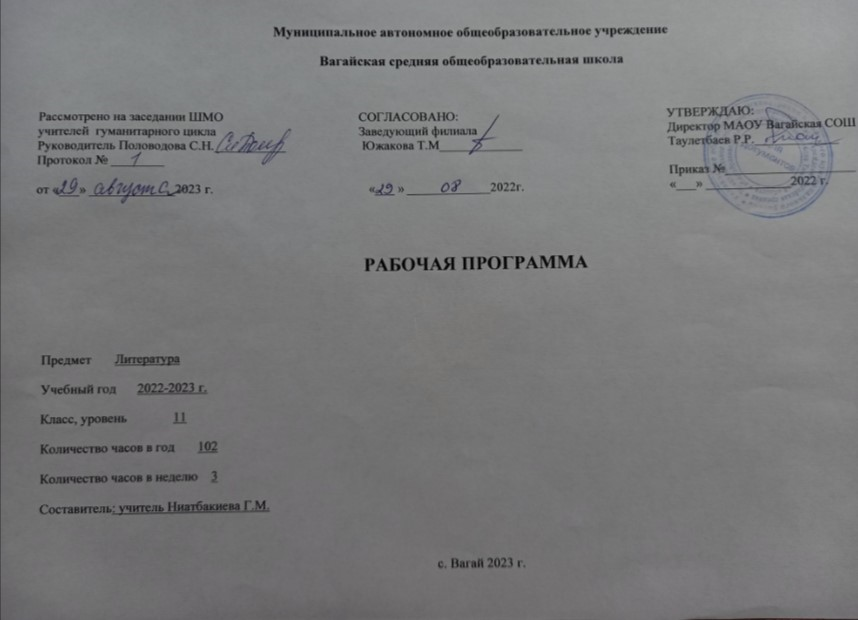  СОДЕРЖАНИЕ УЧЕБНОГО ПРЕДМАЕТА «ЛИТЕРАТУРА» 11 классЛитература ХХ векаИ. А. Бунин. Стихотворения ‌(не менее двух по выбору). Например, «Аленушка», «Вечер», «Дурман», «И цветы, и шмели, и трава, и колосья…», «У птицы есть гнездо, у зверя есть нора…» и др. Рассказы (три по выбору). Например, «Антоновские яблоки», «Чистый понедельник», «Господин из Сан-Франциско», «Тёмные аллеи», «Лёгкое дыхание», «Солнечный удар» и др.‌‌Книга очерков «Окаянные дни» ‌(фрагменты)‌‌.А. А. Блок. Стихотворения ‌(не менее пяти по выбору). Например, «Незнакомка», «Россия», «Ночь, улица, фонарь, аптека…», «Река раскинулась. Течёт, грустит лениво…» (из цикла «На поле Куликовом»), «На железной дороге», «О доблестях, о подвигах, о славе...», «О, весна, без конца и без краю…», «О, я хочу безумно жить…», «Девушка пела в церковном хоре…», «В ресторане», «Вхожу я в тёмные храмы...», «Я – Гамлет. Холодеет кровь…», «Фабрика», «Русь», «Когда вы стоите на моём пути…», «Она пришла с мороза…», «Рождённые в года глухие…», «Пушкинскому Дому», «Скифы» и др.‌‌Поэма «Двенадцать».Н. С. Гумилёв. Стихотворения ‌(не менее трёх по выбору). Например, «Жираф», «Заблудившийся трамвай», «Капитаны», «Пятистопные ямбы», «Слово», «Шестое чувство», «Андрей Рублев» и др.‌‌В. В. Маяковский. Стихотворения ‌(не менее пяти по выбору). Например, «А вы могли бы?», «Нате!», «Послушайте!», «Лиличка!», «Юбилейное», «Прозаседавшиеся», «Письмо Татьяне Яковлевой», «Скрипка и немножко нервно», «Дешёвая распродажа», «Левый марш», «Сергею Есенину», «Товарищу Нетте, пароходу и человеку» и др.‌‌Поэмы «Облако в штанах», «Во весь голос. Первое вступление в поэму».С. А. Есенин. Стихотворения ‌(не менее пяти по выбору). Например, «Гой ты, Русь, моя родная...», «Письмо матери», «Собаке Качалова», «Спит ковыль. Равнина дорогая…», «Шаганэ ты моя, Шаганэ…», «Не жалею, не зову, не плачу…», «Я последний поэт деревни…», «Русь Советская», «Низкий дом с голубыми ставнями...», «Не бродить, не мять в кустах багряных…», «Клён ты мой опавший…», «Отговорила роща золотая…», «Мы теперь уходим понемногу…», «О красном вечере задумалась дорога…», «Запели тёсаные дроги…», «Русь», «Пушкину», «Я иду долиной. На затылке кепи...», «До свиданья, друг мой, до свиданья!..» и др.‌‌Поэма «Чёрный человек».О. Э. Мандельштам. Стихотворения ‌(не менее пяти по выбору). Например, «Бессонница. Гомер. Тугие паруса…», «За гремучую доблесть грядущих веков…», «Ленинград», «Мы живём, под собою не чуя страны…», «Notre Dame», «Айя-София», «Невыразимая печаль…», «Золотистого мёда струя из бутылки текла…», «Я не слыхал рассказов Оссиана…», «Нет, никогда ничей я не был современник…», «Я к губам подношу эту зелень…» и др.‌‌М. И. Цветаева. Стихотворения ‌(не менее пяти по выбору). Например, «Моим стихам, написанным так рано…», «Кто создан из камня, кто создан из глины…», «Идёшь, на меня похожий…», «Мне нравится, что вы больны не мной…», «Тоска по родине! Давно…», «Книги в красном переплёте», «Бабушке», «Стихи к Блоку» («Имя твоё – птица в руке…»), «Генералам двенадцатого года», «Уж сколько их упало в эту бездну…», «Расстояние: вёрсты, мили…», «Красною кистью…», «Семь холмов – как семь колоколов!..» (из цикла «Стихи о Москве») и др.‌‌Очерк «Мой Пушкин».А. А. Ахматова. Стихотворения ‌(не менее пяти по выбору). Например, «Песня последней встречи», «Сжала руки под тёмной вуалью…», «Смуглый отрок бродил по аллеям…», «Мне голос был. Он звал утешно…», «Не с теми я, кто бросил землю...», «Мужество», «Приморский сонет», «Родная земля», «Сероглазый король», «Вечером», «Все мы бражники здесь, блудницы…», «Всё расхищено, предано, продано…», «Я научилась просто, мудро жить…», «Заплаканная осень, как вдова...», «Перед весной бывают дни такие...», «Мне ни к чему одические рати…», «Творчество», «Муза» («Когда я ночью жду её прихода…») и др.‌‌Поэма «Реквием».Е. И. Замятин. Роман «Мы».Н.А. Островский. Роман «Как закалялась сталь» ‌(избранные главы)‌‌.М. А. Шолохов. Роман-эпопея «Тихий Дон».В. В. Набоков. Рассказы, повести, романы ‌(одно произведение по выбору). Например, «Облако, озеро, башня», «Весна в Фиальте», «Машенька», «Защита Лужина», «Дар» и др.‌‌М. А. Булгаков. Романы ‌«Белая гвардия», «Мастер и Маргарита» (один роман по выбору).‌‌ Рассказы, повести, пьесы ‌(одно произведение по выбору). Например, рассказы из книги «Записки юного врача», «Записки на манжетах», «Дни Турбиных», «Бег» и др.‌‌А. П. Платонов. Рассказы и повести ‌(два произведения по выбору). Например, «В прекрасном и яростном мире», «Котлован», «Возвращение», «Река Потудань», «Сокровенный человек» и др.‌‌А. Т. Твардовский. Стихотворения ‌(не менее трёх по выбору). Например, «Вся суть в одном-единственном завете…», «Памяти матери» («В краю, куда их вывезли гуртом…»), «Я знаю, никакой моей вины…», «Дробится рваный цоколь монумента...», «О сущем», «В тот день, когда окончилась война…», «Я убит подо Ржевом», «Памяти Гагарина» и др.‌‌Поэма «По праву памяти».Проза о Великой Отечественной войне ‌(по одному произведению не менее чем трёх писателей по выбору). Например, В. П. Астафьев «Пастух и пастушка», «Звездопад»; Ю.В. Бондарев «Горячий снег»; В. В. Быков «Обелиск», «Сотников», «Альпийская баллада»; Б. Л. Васильев «А зори здесь тихие», «В списках не значился», «Завтра была война», «Летят мои кони»; К. Д. Воробьёв «Убиты под Москвой», «Это мы, Господи!»; В. Л. Кондратьев «Сашка»; В. П. Некрасов «В окопах Сталинграда»; Е. И. Носов «Красное вино победы», «Шопен, соната номер два»; С.С. Смирнов «Брестская крепость» и др.‌‌А. А. Фадеев. «Молодая гвардия».В.О. Богомолов. «В августе сорок четвёртого».Поэзия о Великой Отечественной войне. Стихотворения ‌(по одному стихотворению не менее чем трёх поэтов по выбору). Например, Ю. В. Друниной, М. В. Исаковского, Ю. Д. Левитанского, С. С. Орлова, Д. С. Самойлова, К. М. Симонова, Б. А. Слуцкого и др.‌‌Драматургия о Великой Отечественной войне. Пьесы ‌(одно произведение по выбору). Например, В. С. Розов «Вечно живые», К. М. Симонов «Русские люди» и др.‌‌Б. Л. Пастернак. Стихотворения ‌(не менее пяти по выбору). Например, «Февраль. Достать чернил и плакать!..», «Определение поэзии», «Во всём мне хочется дойти…», «Снег идет», «Любить иных – тяжелый крест...», «Быть знаменитым некрасиво…», «Ночь», «Гамлет», «Зимняя ночь», «Единственные дни», «О, знал бы я, что так бывает…», «Никого не будет в доме...», «Август» и др.‌‌Роман «Доктор Живаго» ‌(избранные главы).‌‌А. В. Вампилов. Пьесы ‌(не менее одной по выбору). Например, «Старший сын», «Утиная охота» и др.‌‌А. И. Солженицын. Произведения «Один день Ивана Денисовича», «Архипелаг ГУЛАГ» ‌(фрагменты книги по выбору, например, глава «Поэзия под плитой, правда под камнем»)‌‌; произведения из цикла «Крохотки» ‌(не менее двух).‌‌В. М. Шукшин. Рассказы и повести ‌(не менее четырёх произведений по выбору). Например, «Срезал», «Обида», «Микроскоп», «Мастер», «Крепкий мужик», «Сапожки», «Забуксовал», «Дядя Ермолай», «Шире шаг, маэстро!», «Калина красная» и др.‌‌В. Г. Распутин. Рассказы и повести ‌(не менее одного произведения по выбору). Например, «Прощание с Матёрой», «Живи и помни», «Женский разговор» и др.‌‌Н. М. Рубцов. Стихотворения ‌(не менее трёх по выбору). Например, «Звезда полей», «Тихая моя родина!..», «В горнице моей светло…», «Привет, Россия…», «Русский огонёк», «Я буду скакать по холмам задремавшей отчизны», «Родная деревня», «В осеннем лесу», «В минуты музыки печальной…», «Видения на холме», «Ночь на родине», «Утро» и др.‌‌И. А. Бродский. Стихотворения ‌(не менее пяти по выбору). Например, «На смерть Жукова», «Осенний крик ястреба», «Пилигримы», «Стансы» («Ни страны, ни погоста…»), «На столетие Анны Ахматовой», «Рождественский романс», «Я входил вместо дикого зверя в клетку…», «И вечный бой…», «Я памятник себе воздвиг иной…», «Мои слова, я думаю, умрут…», «Ниоткуда с любовью, надцатого мартобря…», «Воротишься на родину. Ну что ж…», «Postscriptum» и др.‌‌В. С. Высоцкий. Стихотворения ‌(не менее трёх по выбору). Например, «Песня о Земле», «Он не вернулся из боя», «Мы вращаем Землю», «Я не люблю», «Братские могилы», «Песня о друге», «Лирическая», «Охота на волков», «Песня о звёздах» и др.‌‌Проза второй половины XX – начала XXI века. Рассказы, повести, романы ‌(по одному произведению не менее четырёх прозаиков по выбору). Например, Ф. А. Абрамов «Братья и сёстры» (фрагменты из романа); повесть «Пелагея» и др.); Ч. Т. Айтматов (повести «Пегий пёс, бегущий краем моря», «Белый пароход» и др.); В. П. Астафьев (повествование в рассказах «Царь-рыба» и др.); В. И. Белов (рассказы «На родине», «За тремя волоками», «Бобришный угор» и др.); А. Г. Битов (цикл рассказов «Аптекарский остров», повесть «Жизнь в ветреную погоду» и др.); А. Н. Варламов (повести «Гора», «Рождение» и др.); Г. Н. Владимов (повесть «Верный Руслан»); В. С. Гроссман (роман «Жизнь и судьба» (фрагменты); С. Д. Довлатов (повесть «Заповедник» и др.); Ф. А. Искандер (роман в рассказах «Сандро из Чегема» (фрагменты), философская сказка «Кролики и удавы» и др.); Ю. П. Казаков (рассказы «Северный дневник», «Поморка», «Во сне ты горько плакал» и др.); В. С. Маканин (рассказ «Кавказский пленный»); В. О. Пелевин (повесть «Омон Ра», роман «Жизнь насекомых» и др.); Захар Прилепин (рассказ «Белый квадрат» и другие); В. А. Солоухин (повесть «Капля росы», произведения из цикла «Камешки на ладони»); А. Н. и Б. Н. Стругацкие (повести «Пикник на обочине», «Понедельник начинается в субботу и др.); В. Ф. Тендряков (повесть «Ночь после выпуска», рассказы «Хлеб для собаки», «Пара гнедых» и др.); Ю. В. Трифонов (повести «Отблеск костра», «Обмен», «Другая жизнь», «Дом на набережной» и др.); В. Т. Шаламов («Колымские рассказы», например, «Одиночный замер», «Инжектор», «За письмом», «На представку») и др.‌‌Поэзия второй половины XX – начала XXI века. Стихотворения и поэмы ‌(по одному произведению не менее четырёх поэтов по выбору). Например, Б. А. Ахмадулиной, А. А. Вознесенского, Е. А. Евтушенко, Н. А. Заболоцкого, Т. Ю. Кибирова, Ю. П. Кузнецова, А. С. Кушнера, Л. Н. Мартынова, О. А. Николаевой, Б. Ш. Окуджавы, Д. А. Пригова, Р. И. Рождественского, О. А. Седаковой, В. Н. Соколова, А. А. Тарковского, О. Г. Чухонцева и др.‌‌Драматургия второй половины ХХ – начала XXI века. Пьесы ‌(произведение одного из драматургов по выбору). Например, А. Н. Арбузов «Иркутская история», «Жестокие игры»; А. М. Володин «Пять вечеров», «Моя старшая сестра»; К. В. Драгунская «Рыжая пьеса», В. С. Розов «Гнездо глухаря»; М. М. Рощин «Валентин и Валентина», «Спешите делать добро» и др.‌‌Литература народов РоссииРассказы, повести, стихотворения ‌(не менее двух произведений по выбору). Например, рассказ Ю. Рытхэу «Хранитель огня», роман «Сон в начале тумана»; повести Ю. Шесталова «Синий ветер каслания», «Когда качало меня солнце» и др.; стихотворения Г. Айги, Р. Гамзатова, М. Джалиля, М. Карима, Д. Кугультинова, К. Кулиева и др.‌‌Зарубежная литератураЗарубежная проза XX века ‌(не менее двух произведений по выбору). Например, произведения Г. Бёлля «Глазами клоуна»; Р. Брэдбери «451 градус по Фаренгейту»; У. Голдинга «Повелитель мух»; А. Камю «Посторонний»; Ф. Кафки «Превращение»; Г. Г. Маркеса «Сто лет одиночества»; У. С. Моэма «Театр»; Д. Оруэлла «1984»; Э. М. Ремарка «На западном фронте без перемен», «Три товарища»; Дж. Сэлинджера «Над пропастью во ржи»; У. Старка «Пусть танцуют белые медведи»; Г. Уэллса «Машина времени»; О. Хаксли «О дивный новый мир»; Э. Хемингуэя «Старик и море», «Прощай, оружие»; А. Франк «Дневник Анны Франк»; У. Эко «Имя Розы» и др.‌‌Зарубежная поэзия XX века ‌(не менее трёх стихотворений одного из поэтов по выбору). Например, стихотворения Г. Аполлинера, Ф. Гарсиа Лорки, P. M. Рильке, Т. С. Элиота и др.‌‌ Зарубежная драматургия XX века ‌(не менее одного произведения по выбору). Например, пьесы Б. Брехта «Мамаша Кураж и её дети», Ф. Дюрренмата «Визит старой дамы», Э. Ионеско «Носорог», М. Метерлинка «Синяя птица», Д. Пристли «Визит инспектора», О. Уайльда «Идеальный муж», Т. Уильямса «Трамвай «Желание»», Б. Шоу «Пигмалион» и др.‌‌ПЛАНИРУЕМЫЕ РЕЗУЛЬТАТЫ ОСВОЕНИЯ УЧЕБНОГО ПРЕДМЕТА «ЛИТЕРАТУРА» Изучение литературы в средней школе направлено на достижение обучающимися следующих личностных, метапредметных и предметных результатов освоения учебного предмета.Личностные результатыЛичностные результаты освоения Программы среднего общего образования по литературе достигаются в единстве учебной и воспитательной деятельности Организации в соответствии с традиционными российскими социокультурными, историческими и духовно-нравственными ценностями, отражёнными в произведениях русской литературы, принятыми в обществе правилами и нормами поведения, и способствуют процессам самопознания, самовоспитания и саморазвития, развития внутренней позиции личности, патриотизма, гражданственности, уважения к памяти защитников Отечества и подвигам Героев Отечества, закону и правопорядку, человеку труда и старшему поколению, взаимного уважения, бережного отношения к культурному наследию и традициям многонационального народа Российской Федерации, природе и окружающей среде.Личностные результаты освоения обучающимися содержания рабочей программы по литературе для среднего общего образования должны отражать готовность и способность обучающихся руководствоваться сформированной внутренней позицией личности, системой ценностных ориентаций, позитивных внутренних убеждений, соответствующих традиционным ценностям российского общества, расширение жизненного опыта и опыта деятельности в процессе реализации основных направлений воспитательной деятельности, в том числе в части:1) гражданского воспитания:сформированность гражданской позиции обучающегося как активного и ответственного члена российского общества;осознание своих конституционных прав и обязанностей, уважение закона и правопорядка;принятие традиционных национальных, общечеловеческих гуманистических, демократических, семейных ценностей, в том числе в сопоставлении с жизненными ситуациями, изображёнными в литературных произведениях;готовность противостоять идеологии экстремизма, национализма, ксенофобии, дискриминации по социальным, религиозным, расовым, национальным признакам;готовность вести совместную деятельность, в том числе в рамках школьного литературного образования, в интересах гражданского общества, участвовать в самоуправлении в школе и детско-юношеских организациях;умение взаимодействовать с социальными институтами в соответствии с их функциями и назначением;готовность к гуманитарной и волонтёрской деятельности;2) патриотического воспитания:сформированность российской гражданской идентичности, патриотизма, уважения к своему народу, чувства ответственности перед Родиной, гордости за свой край, свою Родину, свой язык и культуру, прошлое и настоящее многонационального народа России в контексте изучения произведений русской и зарубежной литературы, а также литератур народов России;ценностное отношение к государственным символам, историческому и природному наследию, памятникам, традициям народов России, внимание к их воплощению в литературе, а также достижениям России в науке, искусстве, спорте, технологиях, труде, отражённым в художественных произведениях;идейная убеждённость, готовность к служению Отечеству и его защите, ответственность за его судьбу, в том числе воспитанные на примерах из литературы;3) духовно-нравственного воспитания:осознание духовных ценностей российского народа;сформированность нравственного сознания, этического поведения;способность оценивать ситуацию, в том числе представленную в литературном произведении, и принимать осознанные решения, ориентируясь на морально-нравственные нормы и ценности, характеризуя поведение и поступки персонажей художественной литературы;осознание личного вклада в построение устойчивого будущего;ответственное отношение к своим родителям, созданию семьи на основе осознанного принятия ценностей семейной жизни, в соответствии с традициями народов России, в том числе с опорой на литературные произведения;4) эстетического воспитания:эстетическое отношение к миру, включая эстетику быта, научного и технического творчества, спорта, труда, общественных отношений;способность воспринимать различные виды искусства, традиции и творчество своего и других народов, ощущать эмоциональное воздействие искусства, в том числе литературы;убеждённость в значимости для личности и общества отечественного и мирового искусства, этнических культурных традиций и устного народного творчества;готовность к самовыражению в разных видах искусства, стремление проявлять качества творческой личности, в том числе при выполнении творческих работ по литературе;5) физического воспитания:сформированность здорового и безопасного образа жизни, ответственного отношения к своему здоровью;потребность в физическом совершенствовании, занятиях спортивно-оздоровительной деятельностью;активное неприятие вредных привычек и иных форм причинения вреда физическому и психическому здоровью, в том числе с адекватной оценкой поведения и поступков литературных героев; 6) трудового воспитания:готовность к труду, осознание ценности мастерства, трудолюбия, в том числе при чтении произведений о труде и тружениках, а также на основе знакомства с профессиональной деятельностью героев отдельных литературных произведений;готовность к активной деятельности технологической и социальной направленности, способность инициировать, планировать и самостоятельно выполнять такую деятельность в процессе литературного образования;интерес к различным сферам профессиональной деятельности, умение совершать осознанный выбор будущей профессии и реализовывать собственные жизненные планы, в том числе ориентируясь на поступки литературных героев;готовность и способность к образованию и самообразованию, к продуктивной читательской деятельности на протяжении всей жизни;7) экологического воспитания:сформированность экологической культуры, понимание влияния социально-экономических процессов на состояние природной и социальной среды, осознание глобального характера экологических проблем, представленных в художественной литературе;планирование и осуществление действий в окружающей среде на основе знания целей устойчивого развития человечества, с учётом осмысления опыта литературных героев;активное неприятие действий, приносящих вред окружающей среде, в том числе показанных в литературных произведениях; умение прогнозировать неблагоприятные экологические последствия предпринимаемых действий, предотвращать их;расширение опыта деятельности экологической направленности, в том числе представленной в произведениях русской, зарубежной литературы и литератур народов России;8) ценности научного познания:сформированность мировоззрения, соответствующего современному уровню развития науки и общественной практики, основанного на диалоге культур, способствующего осознанию своего места в поликультурном мире;совершенствование языковой и читательской культуры как средства взаимодействия между людьми и познания мира с опорой на изученные и самостоятельно прочитанные литературные произведения;осознание ценности научной деятельности, готовность осуществлять проектную и исследовательскую деятельность индивидуально и в группе, в том числе на литературные темы.В процессе достижения личностных результатов освоения обучающимися программы среднего общего образования, в том числе школьного литературного образования, у обучающихся совершенствуется эмоциональный интеллект, предполагающий сформированность:самосознания, включающего способность понимать своё эмоциональное состояние, видеть направления развития собственной эмоциональной сферы, быть уверенным в себе;саморегулирования, включающего самоконтроль, умение принимать ответственность за своё поведение, способность адаптироваться к эмоциональным изменениям и проявлять гибкость, быть открытым новому;внутренней мотивации, включающей стремление к достижению цели и успеху, оптимизм, инициативность, умение действовать, исходя из своих возможностей;эмпатии, включающей способность понимать эмоциональное состояние других, учитывать его при осуществлении коммуникации, способность к сочувствию и сопереживанию;социальных навыков, включающих способность выстраивать отношения с другими людьми, заботиться, проявлять интерес и разрешать конфликты, учитывая собственный читательский опыт.Метапредметные результатыМетапредметные результаты освоения рабочей программы по литературе для среднего общего образования должны отражать:Овладение универсальными учебными познавательными действиями:1) базовые логические действия:самостоятельно формулировать и актуализировать проблему, заложенную в художественном произведении, рассматривать её всесторонне;устанавливать существенный признак или основания для сравнения литературных героев, художественных произведений и их фрагментов, классификации и обобщения литературных фактов;определять цели деятельности, задавать параметры и критерии их достижения;выявлять закономерности и противоречия в рассматриваемых явлениях, в том числе при изучении литературных произведений, направлений, фактов историко-литературного процесса;разрабатывать план решения проблемы с учётом анализа имеющихся материальных и нематериальных ресурсов;вносить коррективы в деятельность, оценивать соответствие результатов целям, оценивать риски последствий деятельности;координировать и выполнять работу в условиях реального, виртуального и комбинированного взаимодействия, в том числе при выполнении проектов по литературе;развивать креативное мышление при решении жизненных проблем с опорой на собственный читательский опыт;2) базовые исследовательские действия:владеть навыками учебно-исследовательской и проектной деятельности на основе литературного материала, навыками разрешения проблем с опорой на художественные произведения; обладать способностью и готовностью к самостоятельному поиску методов решения практических задач, применению различных методов познания;обладать видами деятельности для получения нового знания по литературе, его интерпретации, преобразования и применения в различных учебных ситуациях, в том числе при создании учебных и социальных проектов;формировать научный тип мышления, владеть научной терминологией, ключевыми понятиями и методами современного литературоведения;ставить и формулировать собственные задачи в образовательной деятельности и жизненных ситуациях с учётом собственного читательского опыта;выявлять причинно-следственные связи и актуализировать задачу при изучении литературных явлений и процессов, выдвигать гипотезу её решения, находить аргументы для доказательства своих утверждений, задавать параметры и критерии решения;анализировать полученные в ходе решения задачи результаты, критически оценивать их достоверность, прогнозировать изменение в новых условиях;давать оценку новым ситуациям, оценивать приобретённый опыт, в том числе читательский;осуществлять целенаправленный поиск переноса средств и способов действия в профессиональную среду;уметь переносить знания, в том числе полученные в результате чтения и изучения литературных произведений, в познавательную и практическую области жизнедеятельности;уметь интегрировать знания из разных предметных областей;выдвигать новые идеи, предлагать оригинальные подходы и решения; ставить проблемы и задачи, допускающие альтернативные решения;3) работа с информацией:владеть навыками получения литературной и другой информации из источников разных типов, самостоятельно осуществлять поиск, анализ, систематизацию и интерпретацию информации различных видов и форм представления при изучении той или иной темы по литературе;создавать тексты в различных форматах и жанрах (сочинение, эссе, доклад, реферат, аннотация и др.) с учётом назначения информации и целевой аудитории, выбирая оптимальную форму представления и визуализации;оценивать достоверность, легитимность литературной и другой информации, её соответствие правовым и морально-этическим нормам;использовать средства информационных и коммуникационных технологий в решении когнитивных, коммуникативных и организационных задач с соблюдением требований эргономики, техники безопасности, гигиены, ресурсосбережения, правовых и этических норм, норм информационной безопасности;владеть навыками распознавания и защиты литературной и другой информации, информационной безопасности личности.Овладение универсальными коммуникативными действиями:1) общение:осуществлять коммуникации во всех сферах жизни, в том числе на уроке литературы и во внеурочной деятельности по предмету;распознавать невербальные средства общения, понимать значение социальных знаков, распознавать предпосылки конфликтных ситуаций и смягчать конфликты, опираясь на примеры из литературных произведений;владеть различными способами общения и взаимодействия в парной и групповой работе на уроках литературы; аргументированно вести диалог, уметь смягчать конфликтные ситуации;развёрнуто и логично излагать в процессе анализа литературного произведения свою точку зрения с использованием языковых средств;2) совместная деятельность:понимать и использовать преимущества командной и индивидуальной работы на уроке и во внеурочной деятельности по литературе;выбирать тематику и методы совместных действий с учётом общих интересов и возможностей каждого члена коллектива;принимать цели совместной деятельности, организовывать и координировать действия по их достижению: составлять план действий, распределять роли с учётом мнений участников, обсуждать результаты совместной работы на уроках литературы и во внеурочной деятельности по предмету;оценивать качество своего вклада и каждого участника команды в общий результат по разработанным критериям;предлагать новые проекты, в том числе литературные, оценивать идеи с позиции новизны, оригинальности, практической значимости;осуществлять позитивное стратегическое поведение в различных ситуациях, проявлять творчество и воображение, быть инициативным.Овладение универсальными регулятивными действиями:1) самоорганизация:самостоятельно осуществлять познавательную деятельность, выявлять проблемы, ставить и формулировать собственные задачи в образовательной деятельности, включая изучение литературных произведений, и в жизненных ситуациях;самостоятельно составлять план решения проблемы при изучении литературы с учётом имеющихся ресурсов, читательского опыта, собственных возможностей и предпочтений;давать оценку новым ситуациям, в том числе изображённым в художественной литературе;расширять рамки учебного предмета на основе личных предпочтений с опорой на читательский опыт;делать осознанный выбор, аргументировать его, брать ответственность за решение;оценивать приобретённый опыт с учётом литературных знаний;способствовать формированию и проявлению широкой эрудиции в разных областях знаний, в том числе в вопросах литературы, постоянно повышать свой образовательный и культурный уровень;2) самоконтроль:давать оценку новым ситуациям, вносить коррективы в деятельность, оценивать соответствие результатов целям;владеть навыками познавательной рефлексии как осознания совершаемых действий и мыслительных процессов, их результатов и оснований; использовать приёмы рефлексии для оценки ситуации, выбора верного решения, опираясь на примеры из художественных произведений;уметь оценивать риски и своевременно принимать решения по их снижению;3) принятие себя и других:принимать себя, понимая свои недостатки и достоинства;принимать мотивы и аргументы других при анализе результатов деятельности, в том числе в процессе чтения художественной литературы и обсуждения литературных героев и проблем, поставленных в художественных произведениях;признавать своё право и право других на ошибки в дискуссиях на литературные темы;развивать способность понимать мир с позиции другого человека, используя знания по литературе.Предметные результатыПредметные результаты по литературе в средней школе должны обеспечивать:1) осознание причастности к отечественным традициям и исторической преемственности поколений; включение в культурно-языковое пространство русской и мировой культуры, сформированность ценностного отношения к литературе как неотъемлемой части культуры;2) осознание взаимосвязи между языковым, литературным, интеллектуальным, духовно-нравственным развитием личности;3) сформированность устойчивого интереса к чтению как средству познания отечественной и других культур; приобщение к отечественному литературному наследию и через него – к традиционным ценностям и сокровищам мировой культуры;4) знание содержания, понимание ключевых проблем и осознание историко-культурного и нравственно-ценностного взаимовлияния произведений русской, зарубежной классической и современной литературы, литератур народов России, литературной критики, в том числе:стихотворения и рассказы И.А. Бунина; произведения А. И. Куприна; стихотворения и поэма «Двенадцать» А. А. Блока; стихотворения К. Д. Бальмонта, А. Белого, Н. С. Гумилева; стихотворения и поэма «Облако в штанах» В. В. Маяковского; стихотворения С. А. Есенина, О. Э. Мандельштама, М. И. Цветаевой; стихотворения и поэма «Реквием» А.А. Ахматовой; роман Е. И. Замятина «Мы»; роман Н.А. Островского «Как закалялась сталь» (избранные главы); роман М. А. Шолохова «Тихий Дон»; роман М.А. Булгакова «Мастер и Маргарита» (или «Белая гвардия»); произведения А. П. Платонова, В. В. Набокова (по одному произведению каждого писателя по выбору); стихотворения и поэма «По праву памяти» А.Т. Твардовского; роман А.А. Фадеева «Молодая гвардия»; роман В.О. Богомолова "В августе сорок четвертого", стихотворения и роман Б.Л. Пастернака «Доктор Живаго» (избранные главы); повесть «Один день Ивана Денисовича» и произведение «Архипелаг ГУЛАГ» (фрагменты) А. И. Солженицына; произведения литературы второй половины XX– XXI века: не менее трёх прозаиков по выбору (в том числе Ф. А. Абрамова, Ч.Т. Айтматова, В. П. Аксенова, В. П. Астафьева, В. И. Белова, А. Г. Битова, Ю. В. Бондарева, Б.Л. Васильева, К. Д. Воробьева, В. С. Гроссмана, С. Д. Довлатова, Ф. А. Искандера, В.Л. Кондратьева, В. П. Некрасова, В. О. Пелевина, В. Г. Распутина, А.Н. и Б. Н. Стругацких, В.Ф. Тендрякова, Ю. В. Трифонова, В. Т. Шаламова, В. М. Шукшина и др.); не менее трёх поэтов по выбору (в том числе Б. А. Ахмадулиной, О. Ф. Берггольц, И. А. Бродского, Ю.И. Визбора, А. А. Вознесенского, В. С. Высоцкого, Ю. В. Друниной, Е. А. Евтушенко, Н.А. Заболоцкого, А. С. Кушнера, Л. Н. Мартынова, Б. Ш. Окуджавы, Р. И. Рождественского, Н.М. Рубцова, Д. С. Самойлова, А. А. Тарковского и др.); пьеса одного из драматургов по выбору (в том числе А. Н. Арбузова, А. В. Вампилова, А. М. Володина, В. С. Розова, М. М. Рощина, К.М. Симонова и др.); не менее трёх произведений зарубежной литературы (в том числе романы и повести Г. Белля, Р. Брэдбери, У. Голдинга, Ч. Диккенса, А. Камю, Ф. Кафки, Х. Ли, Г. Г. Маркеса, У. С. Моэма, Дж. Оруэлла, Э. М. Ремарка, У. Старка, Дж. Сэлинджера, Г. Флобера, О. Хаксли, Э. Хемингуэя, У. Эко; стихотворения Г. Аполлинера, Ш. Бодлера, П. Верлена, Э. Верхарна, А. Рембо, Т. С. Элиота; пьесы Г. Ибсена, М. Метерлинка, Б. Шоу и др.); не менее одного произведения из литератур народов России (в том числе произведения Г. Айги, Р. Гамзатова, М. Джалиля, М. Карима, Д. Кугультинова, К. Кулиева, Ю. Рытхэу, Г. Тукая, К. Хетагурова, Ю. Шесталова и др.);5) сформированность умений определять и учитывать историко-культурный контекст и контекст творчества писателя в процессе анализа художественных текстов, выявлять связь литературных произведений с современностью;6) способность выявлять в произведениях художественной литературы образы, темы, идеи, проблемы и выражать своё отношение к ним в развёрнутых аргументированных устных и письменных высказываниях; участвовать в дискуссии на литературные темы;7) осознание художественной картины жизни, созданной автором в литературном произведении, в единстве эмоционального личностного восприятия и интеллектуального понимания;8) сформированность умений выразительно (с учётом индивидуальных особенностей обучающихся) читать, в том числе наизусть, не менее 10 произведений и (или) фрагментов в каждом классе;9) владение умениями анализа и интерпретации художественного произведения в единстве формы и содержания (с учётом неоднозначности заложенных в нём смыслов и наличия в нём подтекста) с использованием теоретико-литературных терминов и понятий (в дополнение к изученным в основной школе);10) владение комплексным филологическим анализом художественного текста; осмысление функциональной роли теоретико-литературных понятий, в том числе:конкретно-историческое, общечеловеческое и национальное в творчестве писателя; традиция и новаторство; авторский замысел и его воплощение; художественное время и пространство; миф и литература; историзм, народность; поэтика; историко-литературный процесс; литературные направления и течения: романтизм, реализм, модернизм (символизм, акмеизм, футуризм), постмодернизм; авангард; литературный манифест; литературные жанры; трагическое и комическое; психологизм; тематика и проблематика; авторская позиция; фабула; виды тропов и фигуры речи; внутренняя речь; стиль, стилизация; аллюзия, подтекст; символ; интертекст, гипертекст; системы стихосложения (тоническая, силлабическая, силлабо-тоническая), дольник, верлибр; «вечные темы» и «вечные образы» в литературе; беллетристика, массовая литература, сетевая литература; взаимосвязь и взаимовлияние национальных литератур; художественный перевод; литературная критика;11) понимание и осмысленное использование терминологического аппарата современного литературоведения, а также элементов искусствоведения, театроведения, киноведения в процессе анализа и интерпретации произведений художественной литературы и литературной критики;12) умение сопоставлять произведения русской и зарубежной литературы и сравнивать их с художественными интерпретациями в других видах искусств (графика, живопись, театр, кино, музыка и др.);13) сформированность представлений о литературном произведении как явлении словесного искусства, о языке художественной литературы в его эстетической функции и об изобразительно-выразительных возможностях русского языка в произведениях художественной литературы и умение применять их в речевой практике;14) сформированность представлений о стилях художественной литературы разных эпох, литературных направлениях, течениях, школах, об индивидуальном авторском стиле;15) владение современными читательскими практиками, культурой восприятия и понимания литературных текстов, умениями самостоятельного истолкования, прочитанного в устной и письменной форме, информационной переработки текстов в виде аннотаций, отзывов, докладов, тезисов, конспектов, рефератов, сочинений различных жанров (объём сочинения – не менее 250 слов); владение умением редактировать и совершенствовать собственные письменные высказывания с учётом норм русского литературного языка;16) владение умениями учебной научно-исследовательской и проектной деятельности историко- и теоретико-литературного характера, в том числе создания медиапроектов; различными приёмами цитирования и редактирования текстов;17) сформированность представлений об основных направлениях литературной критики, о современных подходах к анализу художественного текста в литературоведении; умение создавать собственные литературно-критические произведения на основе прочитанных художественных текстов;18) умение работать с разными информационными источниками, в том числе в медиапространстве, использовать ресурсы традиционных библиотек и электронных библиотечных систем.Предметные результаты по классам:1) Осознание причастности к отечественным традициям и исторической преемственности поколений на основе установления связей литературы с фактами социальной жизни, идеологическими течениями и особенностями культурного развития страны в конкретную историческую эпоху (конец XIX –начало XXI века); включение в культурно-языковое пространство русской и мировой культуры через умение соотносить художественную литературу с фактами общественной жизни и культуры, раскрывать роль литературы в духовном и культурном развитии общества; воспитание ценностного отношения к литературе как неотъемлемой части культуры;2) осознание взаимосвязи между языковым, литературным, интеллектуальным, духовно-нравственным развитием личности в контексте осмысления произведений русской, зарубежной литературы и литератур народов России, и самооценка собственного интеллектуально-нравственного уровня;3) приобщение к российскому литературному наследию и через него – к традиционным ценностям и сокровищам отечественной и мировой культуры; понимание роли и места русской литературы в мировом культурном процессе;4) знание содержания и понимание ключевых проблем произведений русской, зарубежной классической и современной литературы, литератур народов России (конец XIX–начало XXI века), их историко-культурного и нравственно-ценностного влияния на формирование национальной и мировой литературы;5) сформированность умений самостоятельно определять и учитывать историко-культурный контекст и контекст творчества писателя в процессе анализа художественных текстов, выявлять связь литературных произведений конца XIX–начала XXI века со временем написания, с современностью и традицией; выявлять сквозные темы и ключевые проблемы русской литературы;6) способность самостоятельно выявлять в произведениях художественной литературы образы, темы, идеи, проблемы и выражать своё отношение к ним в развёрнутых аргументированных устных и письменных высказываниях, участие в дискуссии на литературные темы; свободное владение устной и письменной речью в процессе чтения и обсуждения лучших образцов отечественной и зарубежной литературы;7) самостоятельное осмысление художественной картины жизни, созданной автором в литературном произведении, в единстве эмоционального личностного восприятия и интеллектуального понимания; умение эмоционально откликаться на прочитанное, выражать личное отношение к нему, передавать собственные читательские впечатления и аргументировать своё мнение;8) сформированность умений выразительно (с учётом индивидуальных особенностей обучающихся) читать, в том числе наизусть, не менее 10 произведений и (или) фрагментов;9) овладение умениями самостоятельного анализа и интерпретации художественного произведения в единстве формы и содержания (с учётом неоднозначности заложенных в нём смыслов и наличия в нём подтекста) с использованием теоретико-литературных терминов и понятий (в дополнение к изученным в основной школе);10) владение комплексным филологическим анализом художественного текста; осмысление функциональной роли теоретико-литературных понятий, в том числе:конкретно-историческое, общечеловеческое и национальное в творчестве писателя; традиция и новаторство; авторский замысел и его воплощение; миф и литература; историзм, народность; художественное время и пространство; поэтика; историко-литературный процесс; литературные направления и течения: романтизм, реализм, модернизм (символизм, акмеизм, футуризм), постмодернизм; авангард; литературный манифест; литературные жанры; трагическое и комическое; психологизм; тематика и проблематика; авторская позиция; фабула; виды тропов и фигуры речи; внутренняя речь; стиль, стилизация; аллюзия, подтекст; символ; системы стихосложения (тоническая, силлабическая, силлабо-тоническая), дольник, верлибр; «вечные темы» и «вечные образы» в литературе; беллетристика, массовая литература, сетевая литература; взаимосвязь и взаимовлияние национальных литератур; художественный перевод; литературная критика;11) понимание и осмысленное использование терминологического аппарата современного литературоведения, а также элементов искусствоведения, театроведения, киноведения в процессе анализа и интерпретации произведений художественной литературы и литературной критики;12) умение самостоятельно сопоставлять произведения русской и зарубежной литературы и сравнивать их с художественными интерпретациями в других видах искусств (графика, живопись, театр, кино, музыка и др.);13) сформированность представлений о литературном произведении как явлении словесного искусства, о языке художественной литературы в его эстетической функции и об изобразительно-выразительных возможностях русского языка в произведениях художественной литературы; умение применять их в речевой практике; умение анализировать языковые явления и факты, допускающие неоднозначную интерпретацию, и выявлять их смыслообразующую роль;14) сформированность представлений о стилях художественной литературы разных эпох, литературных направлениях, течениях, школах, об индивидуальном авторском стиле;15) владение современными читательскими практиками, культурой восприятия и понимания литературных текстов, умениями самостоятельного истолкования прочитанного, информационной переработки текстов в виде аннотаций, отзывов, докладов, тезисов, конспектов, рефератов, а также сочинений различных жанров (не менее 250 слов); владение умением редактировать и совершенствовать собственные письменные высказывания с учётом норм русского литературного языка;16) владение умениями учебной проектно-исследовательской деятельности историко- и теоретико-литературного характера, в том числе создания медиапроектов; различными приёмами цитирования и редактирования собственных и чужих текстов;17) сформированность представлений об основных направлениях литературной критики, о современных подходах к анализу художественного текста в литературоведении; умение создавать собственные литературно-критические произведения на основе прочитанных художественных текстов;18) умение самостоятельно работать с разными информационными источниками, в том числе в медиапространстве (поиск, анализ, отбор, структурирование, презентация информации), оптимально использовать ресурсы традиционных библиотек и электронных библиотечных систем. ТЕМАТИЧЕСКОЕ ПЛАНИРОВАНИЕ № п/п Наименование разделов и тем программы Количество часовКоличество часовКоличество часов№ п/п Наименование разделов и тем программы Всего Контрольные работы Практические работы Раздел 1. Литература конца XIX — начала ХХ века1.1А. И. Куприн. Рассказы и повести (два произведения по выбору). Например, «Гранатовый браслет», «Олеся», «Поединок» и др. 4 1.2Л. Н. Андреев. Рассказы и повести (два произведения по выбору). Например, «Иуда Искариот», «Большой шлем», «Рассказ о семи повешенных» и др. 3 1.3М. Горький. Рассказы и роман (два произведения по выбору). Например, «Старуха Изергиль», «Макар Чудра», «Коновалов», «Фома Гордеев» и др. Пьеса «На дне» 6 1.4Стихотворения поэтов Серебряного века (не менее трёх стихотворений двух поэтов по выбору). Например, стихотворения И. Ф. Анненского, К. Д. Бальмонта, А. Белого, В. Я. Брюсова, М. А. Волошина, И. Северянина, В. С. Соловьёва, Ф. К. Сологуба, В. В. Хлебникова и др. 3 Итого по разделу 16 Раздел 2. Литература ХХ века2.1И. А. Бунин. Стихотворения (не менее двух по выбору). Например, «Алёнушка», «Вечер», «Дурман», «И цветы, и шмели, и трава, и колосья…», «У птицы есть гнездо, у зверя есть нора…» и др. Рассказы (три по выбору). Например, «Антоновские яблоки», «Чистый понедельник», «Господин из Сан-Франциско», «Тёмные аллеи», «Лёгкое дыхание», «Солнечный удар» и др. Книга очерков «Окаянные дни» (фрагменты) 6 2.2А. А. Блок. Стихотворения (не менее пяти по выбору). Например, «Незнакомка», «Россия», «Ночь, улица, фонарь, аптека…», «Река раскинулась. Течёт, грустит лениво…» (из цикла «На поле Куликовом»), «На железной дороге», «О доблестях, о подвигах, о славе...», «О, весна, без конца и без краю…», «О, я хочу безумно жить…», «Девушка пела в церковном хоре…», «В ресторане», «Вхожу я в тёмные храмы...», «Я – Гамлет. Холодеет кровь…», «Фабрика», «Русь», «Когда вы стоите на моём пути…», «Она пришла с мороза…», «Рождённые в года глухие…», «Пушкинскому Дому», «Скифы» и др. Поэма «Двенадцать» 6 2.3Н. С. Гумилёв. Стихотворения (не менее трёх по выбору). Например, «Жираф», «Заблудившийся трамвай», «Капитаны», «Пятистопные ямбы», «Слово», «Шестое чувство», «Андрей Рублёв» и др. 3 2.4В. В. Маяковский. Стихотворения (не менее пяти по выбору). Например, «А вы могли бы?», «Нате!», «Послушайте!», «Лиличка!», «Юбилейное», «Прозаседавшиеся», «Письмо Татьяне Яковлевой», «Скрипка и немножко нервно», «Дешёвая распродажа», «Левый марш», «Сергею Есенину», «Товарищу Нетте, пароходу и человеку» и др. Поэмы «Облако в штанах», «Во весь голос. Первое вступление в поэму» 6 2.5С. А. Есенин. Стихотворения (не менее пяти по выбору). Например, «Гой ты, Русь, моя родная!..», «Письмо матери», «Собаке Качалова», «Спит ковыль.Равнина дорогая…», «Шаганэ ты моя, Шаганэ…», «Не жалею, не зову, не плачу…», «Я последний поэт деревни…», «Русь Советская», «Низкий дом с голубыми ставнями...», «Не бродить, не мять в кустах багряных…», «Клён ты мой опавший…», «Отговорила роща золотая…», «Мы теперь уходим понемногу…», «О красном вечере задумалась дорога…», «Запели тёсаные дроги…», «Русь», «Пушкину», «Я иду долиной. На затылке кепи...», «До свиданья, друг мой, до свиданья!..» и др. Поэма «Чёрный человек» 6 2.6О. Э. Мандельштам. Стихотворения (не менее пяти по выбору). Например, «Бессонница. Гомер. Тугие паруса…», «За гремучую доблесть грядущих веков…», «Ленинград», «Мы живём, под собою не чуя страны…», «Notre Dame», «Айя-София», «Невыразимая печаль…», «Золотистого мёда струя из бутылки текла…», «Я не слыхал рассказов Оссиана…», «Нет, никогда ничей я не был современник…», «Я к губам подношу эту зелень…» и др. 4 2.7М. И. Цветаева. Стихотворения (не менее пяти по выбору). Например, «Моим стихам, написанным так рано…», «Кто создан из камня, кто создан из глины…», «Идёшь, на меня похожий…», «Мне нравится, что вы больны не мной…», «Тоска по родине! Давно…», «Книги в красном переплёте», «Бабушке», «Стихи к Блоку» («Имя твоё — птица в руке…»), «Генералам двенадцатого года», «Уж сколько их упало в эту бездну…», «Расстояние: вёрсты, мили…», «Красною кистью…», «Семь холмов — как семь колоколов!..» (из цикла «Стихи о Москве») и др. Очерк «Мой Пушкин» 5 2.8А. А. Ахматова. Стихотворения (не менее пяти по выбору). Например, «Песня последней встречи», «Сжала руки под тёмной вуалью…», «Смуглый отрок бродил по аллеям…», «Мне голос был. Он звал утешно…», «Не с теми я, кто бросил землю...», «Мужество», «Приморский сонет», «Родная земля», «Сероглазый король», «Вечером», «Все мы бражники здесь, блудницы…», «Всё расхищено, предано, продано…», «Я научилась просто, мудро жить…», «Заплаканная осень, как вдова...», «Перед весной бывают дни такие...», «Мне ни к чему одические рати…», «Творчество», «Муза» («Когда я ночью жду её прихода…») и др. Поэма «Реквием» 6 2.9Е. И. Замятин. Роман «Мы» 3 2.10Н.А. Островский. Роман «Как закалялась сталь» (избранные главы) 2 2.11М. А. Шолохов. Роман-эпопея «Тихий Дон» 6 2.12В. В. Набоков. Рассказы, повести, романы (одно произведение по выбору). Например, «Облако, озеро, башня», «Весна в Фиальте», «Машенька», «Защита Лужина», «Дар» и др. 2 2.13М. А. Булгаков. Романы «Белая гвардия», «Мастер и Маргарита» (один роман по выбору). Рассказы, повести, пьесы (одно произведение по выбору). Например, рассказы из книги «Записки юного врача», «Записки на манжетах», «Дни Турбиных», «Бег» и др. 7 2.14А. П. Платонов. Рассказы и повести (два произведения по выбору). Например, «В прекрасном и яростном мире», «Котлован», «Возвращение», «Река Потудань», «Сокровенный человек» и др. 4 2.15А. Т. Твардовский. Стихотворения (не менее трёх по выбору). Например, «Вся суть в одномединственном завете…», «Памяти матери» («В краю, куда их вывезли гуртом…»), «Я знаю, никакой моей вины…», «Дробится рваный цоколь монумента...», «О сущем», «В тот день, когда окончилась война…», «Я убит подо Ржевом», «Памяти Гагарина» и др. Поэма «По праву памяти» 4 2.16Проза о Великой Отечественной войне (по одному произведению не менее чем трёх писателей по выбору). Например, В. П. Астафьев. «Пастух и пастушка», «Звездопад»; Ю. В. Бондарев.«Горячий снег»; В. В. Быков.«Обелиск», «Сотников», «Альпийская баллада»; Б. Л. Васильев. «А зори здесь тихие», «В списках не значился», «Завтра была война», «Летят мои кони»; К. Д. Воробьёв. «Убиты под Москвой», «Это мы, Господи!»; В. Л. Кондратьев. «Сашка»; В. П. Некрасов. «В окопах Сталинграда»; Е. И. Носов. «Красное вино победы», «Шопен, соната номер два», С.С. Смирнов «Брестская крепость» и др. 5 2.17В.О. Богомолов. «В августе сорок четвёртого» 1 2.18А.А. Фадеев. Роман «Молодая гвардия» 2 2.19Поэзия о Великой Отечественной войне. Стихотворения (по одному стихотворению не менее чем трёх поэтов по выбору). Например, Ю. В. Друниной, М. В. Исаковского, Ю. Д.Левитанского, С. С. Орлова, Д. С. Самойлова, К. М. Симонова, Б. А. Слуцкого и др. 3 2.20Драматургия о Великой Отечественной войне. Пьесы (одно произведение по выбору). Например, В. С. Розов. «Вечно живые», К. М. Симонов. «Русские люди» и др. 1 2.21Б. Л. Пастернак. Стихотворения (не менее пяти по выбору). Например, «Февраль. Достать чернил и плакать!..», «Определение поэзии», «Во всём мне хочется дойти…», «Снег идёт», «Любить иных — тяжёлый крест...», «Быть знаменитым некрасиво…», «Ночь», «Гамлет», «Зимняя ночь», «Единственные дни», «О, знал бы я, что так бывает…», «Никого не будет в доме...», «Август» и др. Роман «Доктор Живаго» (избранные главы) 6 2.22А. В. Вампилов. Пьесы (не менее одной по выбору). Например, «Старший сын», «Утиная охота» и др. 3 2.23А. И. Солженицын. Произведения «Один день Ивана Денисовича», «Архипелаг ГУЛАГ» (фрагменты книги по выбору, например, глава «Поэзия под плитой, правда под камнем»), произведения из цикла «Крохотки» (не менее двух) 4 2.24В. М. Шукшин. Рассказы и повести (не менее четырёх произведений по выбору). Например, «Срезал», «Обида», «Микроскоп», «Мастер», «Крепкий мужик», «Сапожки», «Забуксовал», «Дядя Ермолай», «Шире шаг, маэстро!», «Калина красная» и др. 4 2.25В. Г. Распутин. Рассказы и повести (не менее одного произведения по выбору). Например, «Прощание с Матёрой», «Живи и помни», «Женский разговор» и др. 3 2.26Н. М. Рубцов. Стихотворения (не менее трёх по выбору). Например, «Звезда полей», «Тихая моя родина!..», «В горнице моей светло…», «Привет, Россия…», «Родная деревня», «В осеннем лесу», «В минуты музыки печальной…», «Видения на холме», «Ночь на родине», «Утро» и др. 3 2.27И. А. Бродский. Стихотворения (не менее пяти по выбору). Например, «Осенний крик ястреба», «Пилигримы», «Стансы» («Ни страны, ни погоста…»), «На столетие Анны Ахматовой», «Рождественский романс», «Я входил вместо дикого зверя в клетку…», «И вечный бой…», «Я памятник себе воздвиг иной…», «Мои слова, я думаю, умрут…», «Ниоткуда с любовью, надцатого мартобря…», «Воротишься на родину. Ну что ж…», «Postscriptum» «На смерть Жукова» и др. 4 2.28В. С. Высоцкий. Стихотворения (не менее трёх по выбору). Например, «Песня о Земле», «Он не вернулся из боя», «Мы вращаем Землю», «Я не люблю», «Братские могилы», «Песня о друге», «Лирическая», «Охота на волков», «Песня о звёздах» и др. 3 Итого по разделу 112 Раздел 3. Проза второй половины XX — начала XXI века3.1Проза второй половины XX — начала XXI века. Рассказы, повести, романы (по одному произведению не менее чем четырёх прозаиков по выбору).Например, Ф. А. Абрамов («Братья и сёстры» (фрагменты из романа), повесть «Пелагея» и др.), Ч. Т. Айтматов (повести «Пегий пёс, бегущий краем моря», «Белый пароход» и др.), В. П. Астафьев (повествование в рассказах «Царь-рыба» и др.), В. И. Белов (рассказы «На родине», «За тремя волоками», «Бобришный угор» и др.), А. Г. Битов (цикл рассказов «Аптекарский остров», повесть «Жизнь в ветреную погоду» и др.), А. Н. Варламов (повести «Гора», «Рождение» и др.), Г. Н. Владимов («Верный Руслан»), В. С. Гроссман (роман «Жизнь и судьба» (фрагменты), С. Д. Довлатов (повесть «Заповедник» и др.), Ф. А. Искандер (роман в рассказах «Сандро из Чегема» (фрагменты), философская сказка «Кролики и удавы» и др.), Ю. П. Казаков (рассказы «Северный дневник», «Поморка», «Во сне ты горько плакал» и др.), В. С. Маканин (рассказ «Кавказский пленный»), В. О. Пелевин (повесть «Омон Ра», роман «Жизнь насекомых» и др.), Захар Прилепин (рассказ «Белый квадрат», и др.), В. А. Солоухин (повесть «Капля росы», произведения из цикла «Камешки на ладони»), А.Н. и Б. Н. Стругацкие (повести «Пикник на обочине», «Понедельник начинается в субботу и др.), В. Ф. Тендряков (повесть «Ночь после выпуска», рассказы «Хлеб для собаки», «Пара гнедых» и др.), Ю. В. Трифонов (повести «Отблеск костра», «Обмен», «Другая жизнь», «Дом на набережной» и др.), В. Т. Шаламов («Колымские рассказы», например, «Одиночный замер», «Инжектор», «За письмом», «На представку», «Посылка» и др.) и др. 5 Итого по разделу 5 Раздел 4. Поэзия второй половины XX — начала XXI века4.1Поэзия второй половины XX — начала XXI века. Стихотворения и поэмы (по одному произведению не менее чем четырёх поэтов по выбору). Например, Б. А. Ахмадулиной, А. А. Вознесенского, Е. А. Евтушенко, Н. А. Заболоцкого, Т. Ю. Кибирова, Ю. П. Кузнецова, А. С. Кушнера, Л. Н. Мартынова, О. А. Николаевой, Б. Ш. Окуджавы, Д. А. Пригова, Р. И. Рождественского, О. А. Седаковой, В. Н. Соколова, А. А. Тарковского, О. Г. Чухонцева и др. 4 Итого по разделу 4 Раздел 5. Драматургия второй половины ХХ — начала XXI века5.1Драматургия второй половины ХХ — начала XXI века. Пьесы (не менее одного произведения двух драматургов по выбору). Например, А. Н. Арбузов. «Иркутская история», «Жестокие игры», К. В. Драгунская. «Рыжая пьеса», А. М. Володин.«Пять вечеров», «Моя старшая сестра», В. С. Розов. «Гнездо глухаря», М. М. Рощин. «Валентин и Валентина», «Спешите делать добро» и др. 4 Итого по разделу 4 Раздел 6. Литература народов России6.1Рассказы, повести, стихотворения (не менее двух произведений по выбору). Например, рассказ Ю. Рытхэу «Хранитель огня», роман «Сон в начале тумана», повести Ю.Н.Шесталова «Синий ветер каслания», «Когда качало меня солнце» и др.; стихотворения Г. Айги, Р. Гамзатова, М. Джалиля, М. Карима, Д. Кугультинова, К. Кулиева и др. 3 Итого по разделу 3 Раздел 7. Зарубежная литература7.1Зарубежная проза XX века (не менее двух произведений по выбору). Например, произведения Г. Бёлля «Глазами клоуна», Р. Брэдбери «451 градус по Фаренгейту», У. Голдинга «Повелитель мух», А. Камю «Посторонний», Ф. Кафки «Превращение», Г. Г. Маркеса «Сто лет одиночества», У. С. Моэма «Театр», Д. Оруэлла «1984», Э. М. Ремарка «На западном фронте без перемен», «Три товарища», Дж. Сэлинджера «Над пропастью во ржи», У. Старка «Пусть танцуют белые медведи», Г. Уэллса «Машина времени», О. Хаксли «О дивный новый мир», Э. Хемингуэя «Старик и море», «Прощай, оружие», А. Франк «Дневник Анны Франк», У. Эко «Имя Розы» и др. 2 7.2Зарубежная поэзия XX века (не менее трёх стихотворений одного из поэтов по выбору). Например, стихотворения Г.Аполлинера, Ф. Гарсиа Лорки, P. M. Рильке, Т. С. Элиота и др. 2 7.3Зарубежная драматургия XX века (не менее одного произ- ведения по выбору). Например, пьесы Б. Брехта «Мамаша Кураж и её дети», Ф. Дюрренмата «Визит старой дамы», Э.Ионеско «Носорог», М. Метерлинка «Синяя птица», Д. Пристли «Визит инспектора», О. Уайльда «Идеальный муж», Т. Уильямса «Трамвай "Желание"», Б. Шоу «Пигмалион» и др. 2 Итого по разделу 6 Развитие речи 8 Уроки внеклассного чтения 2 Итоговые контрольные работы 2  2 Подготовка и защита проектов 6 Резервные уроки 2 ОБЩЕЕ КОЛИЧЕСТВО ЧАСОВ ПО ПРОГРАММЕ 170  2  0 